D’fhéadfaí an plean ceachta seo a úsáid thar roinnt ranganna agus d’fhéadfaí é a fhorbairt trí dheiseanna paidreoireachta a chur ar fáil do do mhic léinn.Tréimhse ullmhúcháin don Cháisc í an Carghas ar a n-áirítear an tSeachtain Mhór.  Le linn na Seachtaine Móire ceiliúraimid rúndiamhra ár slánaithe a bhain Íosa amach le linn laethanta deiridh a shaoil ar talamh, ag tosú lena iontráil mheisiasach isteach in Iarúisailéim.  Maireann an Carghas go dtí Déardaoin na Seachtaine Móire mar a thosaíonn Triduum na Cásca le haifreann an tsuipéir dhéanaigh.  Bíonn tús áite ag laethanta na Seachtaine Móire ar aon cheiliúradh eile.ImeachtaíGlac nóiméad chun imeachtaí na Seachtaine Móire a thabhairt chun cuimhne agus líon isteach iad san eangach thíos:Cén eachtra i saol Íosa a cheiliúrtar ar gach lá atá liostáilte thíos?Trínár gceiliúrthaí san eaglais le linn na Seachtaine Móire taistealaímid le hÍosa ar na heachrtaí deiridh ina shaol le linn na Seachtaine Móire.  Ag machnamh duit ar na ceiliúrthaí seo, cuir na focail ón liosta thíos faoina gceannteidil chearta:Pailm AiséiríTuama FolamhUisce CoisreacanStáisiúin na CroiseCoinneal na CáscaGloriaFógairt na PáiseNíochán na gCosCéasadhDul isteach in IarúsailéimAn Suipéar DéanachBrath ÍosaUrraim don ChroisAiséiríBromachGealltanais BhaisteSeirbhís an tSolaisDomhnach na Pailme i bPáis ár dTiarnaTugtar Domhnach na Páise chomh maith ar Dhomhnach na Pailme toisc go gcuireann sé tús leis an tSeachtain Mhór mar a dhírítear ár n-aird ar mhistéir mhór Bhás agus Aiséirí Chríost.  Tugaimid chun cuimhne ócáid stairiúil Íosa do dhul isteach in Iarúsailéim mar a raibh gliondar ar dhaoine fáiltiú roimhe. Mar an gcéanna, is eol dúinn nach fada gur thiontaigh an gliondar seo ina choinne agus muintir chéanna Iarúsailéim ag béicíl go gcéasfaí é.  Siúd is gur eol dúinn cad tá i ndán d’Íosa i Iarúsailéim tig linne freisin gliondar a bheith orainn mar is é an tAiséirí a bheidh mar chríoch ar na laethanta úd.Déantar comóradh ar dhul isteach d’Íosa in Iarúsailéim le mórshiúl a cheadaítear uair amháin roimh an t-aifreann a mbíonn an freastal is mó air.  Bíonn craobhacha pailme á n-iompar ag an sagart is ag an bpobal sa mhórshiúl seo.  Beannaítear na craobhacha pailme seo le gur ceadmhach iad a iompar sa mhórshiúl.  Is in onóir do Chríost Rí an mórshiúl seo.  Tugtar áit ar leith do scéal na páise agus léann triúr é – Íosa Críost, an scéalaí agus an pobal.  Ba chóir na piosaí pailme a thabhairt abhaile mar chuimhneachán ar chaithréim Íosa Críost.Gníomhaíocht I do bhíobla  léigh Marcas 11:1-11 mar a bhfuil cur síos ar dhul isteach d’Íosa in Iarúsailéim.Samhlaigh tú féin mar chuid den slua atá ag fáiltiú roimh Íosa.  Tá a gcótaí agus craobhacha pailme á leagan amach ag daoine ar an mbóthar roimhe.  Liostáil cuid de na focail a dhéanfadh cur síos ar an atmaisféar sna craobhacha pailme.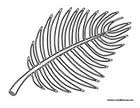 Scríobh píosa faoi am i do shaol féin nuair a d’fháiltigh tú roimh dhuine/dhaoine leis an ríméad is an díograis chéanna.Cuimhnigh anois ar am nuair fearadh fáilte mhór mar sin romhat, dála Íosa.   Déan cur síos ar an tslí a mhothaigh tú.Déardaoin Mandála Déardaoin Mandala (nó Déardaoin na Seachtaine Móire) tosaímid Triduum na Cásca le hAifeann Tráthnóna Shuipéar Déanach ár dTiarna.  Bíonn troscadh na Cásca beannaithe ar an gcéad dá lá den triduum.  Dírímid ar chuimhneachán ar an Suipéar Déanach tráthnóna Déardaoin Mandála.  An oíche sular deineadh é a bhrath d’ofráil Íosa a chorp is a chuid fola don Athair faoi riocht aráin agus fíona, thug sé iad dá dheisceabail le hithe is le hól, agus ansin d’ordaigh sé dá dheisceabail agus dá chomharbaí sa tsagartóireacht iad a ofráil ina dturas féin.Is éard atá in Aifreann shuipéar an Tiarna ná cuimhneachán ar bhunú na hEochairiste, is é sin, cuimhneachán ar Cháisc Ghiúdach an Tiarna.  Cuimhneachán é an t-aifreann freisin ar institiúid na sagartóireachta trína mbuanaítear misean agus íobairt Chríost  ar domhan.  Cuimhneachán é an t-aifreann seo freisin ar an ngrá a bhí ag Íosa dúinn fiú go dtína bhás. Ag Aifreann Shuipéar an Tiarna tá mar thraidisiún againn searmanas níochán na gcos.  Comhartha ar  umhlaíocht Íosa é bheith ag ní cosa ana ndeisceabal.  Comhartha é chomh maith de theachtaireacht seirbhíse Íosa a chuireann sé in iúl do na deisceabail trí bheith ina fhreastalaí pearsanta dá gcuid riachtanas.  Bhí sé de nós in aimsir Íosa deis a thabhairt d’aíonna a gcuid cosa a ní tar éis dóibh bheith ag taisteal ar chosáin lán deannaigh.  Comhartha láidir é a thugann Íosa dúinn lena dhúthracht chun an gníomh fáilte seo a dhéanamh dá dheisceabail mar shampla de sheirbhís freastail.GníomhaíochtI do bhíobla léigh an cuntas ar níochán na gcos in Eoin 13:1-20 .Dúirt Íosa lena dheiscabail ‘An dtuigeann sibh cad tá déanta agam daoibh?  Deir sibh:  ’A Mháistir’ liom agus ‘A Thiarna’  -, agus is le ceart é , óir is mé sin’.  Cad a mhúin sé dá dheisceabail trína gcosa a ní?Is trí fhianaise, grá agus seirbhís a thabhairt a cheiliúraimid ár gcreideamh mar lucht leanúna Íosa.   Cuimhnigh ar ócáid  nuair a thug tú cúnamh nó seirbhís do dhaoine eile.  Conas mar a mhothaigh tú?  Cén fáth gur mhothaigh tú mar sin, dar leat?Sa léaráid seo thíos léirigh cuid de na bealaí ina fhéadfá freastal ar an Tiarna trí bheith mar lámha is mar chosa aige i do phobal fein.  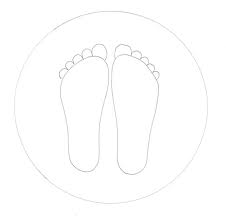 Aoine an ChéastaAr Aoine an Chéasta ceiliúraimid Páis Ár dTiarna , ar an lá seo nuair a íobraíodh ‘Críost ár nUan Cásca’ déanaimid machtnamh ar Pháis ár dTiarna.   Tugaimid urraim don chros agus comóraimid an bunús atá leis  - Críost ar an gCros – agus déanaimid idirghuí do shlánú an domhain mhóir.Ní cheiliúrann an Eaglais an Eocairist ar Aoine an Chéasta ach dáiltear an Chomaoin Naofa, a coisreacadh Déardaoin Maldála, le linn cheiliúradh Pháis Ár dTiarna.  Lá troscaidh agus tréanais é Aoine an Chéasta.  Bíonn deabhóidí, dála Stáisiúin na Croise agus Paidreacha mórthimpeall na Croise, ag amanna éagsúla Aoine an Chéasta, in onóir do thábhacht cheiliúradh Pháis Ár dTiarna.GníomhaíochtLéigh an cuntas ar chéasadh Íosa i do bhíobla – Lúcás 23: 26-49. .Dúirt duine de na coirpigh le hÍosa ‘A Íosa cuimhnigh ormsa nuair a thiocfaidh tú faoi reim do ríochta’.  D’fhreagair seisean, ‘Deirim leat go fírinneach, beidh tú in éineacht liom inniu i bparthas’.  Ar an gcros thíos scríobh ainmneacha na ndaoine ar mhaith leat go gcuimhneodh Íosa orthu agus é ina ríocht.Satharn na Seachtaine MóireDé Sathairn na Seachtaine Móire bíonn an Eaglais amhail is dá mbeadh sí ag tuma Ár dTiarna, ag machnamh ar a pháis is ar a bhás agus ar a dhúl síos go hifreann, agus í ag dréim lena aiséirí le hurnaí is le troscadh. Ar an lá seo ní cheiliúrtar an t-aifreann.Bigil na CascaCeiliúrtar Bigil na Casca le linn oíche Cásca.  Níor chóir don cheiliúradh tosú roimh thitim na hoíche agus ba chóir go mbeadh sé críochnaithe roimh bhreacadh an lae.  Seo an oíche nuair a bhíonn an Eaglais ag faire d’Aiséirí an Tiarna agus ceiliúrann sí sacraimintí insealbhú na Críostaíochta.  Samhlaítear i gCáisc na nIúdach, ina mbíodh na Iúdaigh ag faire do theacht an Tiarna, a shaorfadh iad ó sclábhaíocht faoin Faró, fíor-theacht Chríost a bhí le teacht.  Is é aiséirí Chríost inar ‘bhris sé slabhraí an bháis agus inar aiséirigh sé go cathréimeach ón tuama’ bunús ár gcreidimh is ár ndóchas. Trínár mbaiste is ár gcomhneartú déantar cuid dínn de mhistéir na Casca inar bhfaigheann Críost bás, ina gcuirtear sa tuama é agus ina n-aiséiríonn sé agus bímid faoi réim leis freisin.  Bheith ag faire do theacht an Tiarna is brí leis an mBigil.Tá ceithre cuid i nDeasghnátha Bhigil na Cásca:Seirbhís an tSolaisBeannaítear tine nua lasmuigh den eaglais sa tslí is go ruigeann a cuid lasracha an dorchadas.  Le linn an mhórshiúil, dáiltear an solas ó choinneal na Cásca ar gach duine a bhíonn i láthair.Liotúirge an Bhriathair Sna sleachta a léitear ón Scrioptúr Naofa, míníonn an Eaglais, ag tosú di le Maois agus na Fáithe uile, rúndiamhair Cásca Chríost.  Seo bun-ghné Bhigil na Casca.  Cantar salm tar éis gach píosa léitheoireachta.  Fógraítear Aiséirí an Tiarna sa soiscéal mar bhuaicphointe liotúirge iomlán an Bhriathair, agus leantar le seanmóir.Liotúirge an BhaisteI Liotúirge an Bhaiste ceiliúrtar aiséirí Chríost agus ár n-aiséirí.  Léirítear é seo ina iomláine le hinsealbhú dhaoine fásta agus le baiste naíonán.  Tugaimid chun cuimhne ár mBaiste le huisce coiscrithe agus trínár móideanna baiste a athnuachan.Liotúirge na Eochairiste Sa chiall is iomláine de is é ceilúradh na hEocairiste Sacraimint na Cásca – is é sin le rá, comóradh ar íobairt na Croise agus láithreacht Chríost Aiséirithe, iomlánú insealbhú an Chríostaí agus réamhbhlaiseadh d’ár gcáisc.  Déantar léiriú iomlán do shiombalachas na hEocairiste le Comaoin Bhigil na Cásca trí arán agus fíon a ghlacadh.Domhnach Cásca‘Tá Críost aiséirithe, alleluia’, atá mar bheannú traidisiúnta Críostaí ar lá seo na lúcháire is an aoibhnis do chách.   Ní féile amháin i measc na bhféilte eile í an Cháisc:  Féile na bhFéilte í.  Maireann rúndiamhair an Aiséirí, mar a fuair Críost an lámh in uachtar ar an mbás, go buan.  Agus sinn ag ceiliúradh Aiséirí ár dTiarna gabhaimid orainn féin ár ngealltanais bhaiste a athnuachan go hinmheánachLeantar le ceiliúradh na Casca le linn Séasúr na Cásca.  Ceiliúrtar an caoga lá ó Dhomhnach Casca go dtí Domhnach Cincíse mar aon lá féile amháin – an ‘Domhnach Mór’.GníomhaíochtLéigh an cuntas ar Aiséirí Íosa i do bhíobla – Maitiú 28:1-11.D’fhág na mná an tuama agus lúcháir mhór orthu chun an scéal a roinnt ar na haspail.  Cuimhnigh ar am nuair a bhí dea-scéala cloiste agat agus nuair a bhí fonn ort é a roinnt ar gach duine.  Freagair na ceisteanna seo a leanas:1.  Cé dó/di ar theastaigh uait an scéala insint?   2.  Cén fáth ar theastaigh uait an scéala a roinnt ar dhaoine eile?Conas mar is féidir linne dea-scéala an Tiarna a roinnt ar dhaoine eile?I lasair inmheánach na coinnle sa léaráid scríobh Dea-ScéalaSa chéad lasair eile scríobh ainmneacha na ndaoine ar mhaith leat an Dea-Scéala a roinnt orthu.  Sa lasair sheachtrach liostáil bealaí éagsúla inar féidir linn an Dea-Scéala a roinnt. 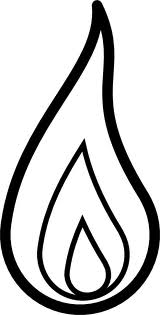 Domhnach na PailmeDéardaoin Mandála Aoine an ChéastaDomhnach CáscaDomhnach na PailmeDéardaoin MandálaAoine an ChéastaBigil na CáscaDomhnach Cásca